МЕТОДИЧЕСКИЕ РАЗЪЯСНЕНИЯпо подготовке отчетов об оценке бизнеса для предоставления в Правительственную комиссию по контролю за осуществлением иностранных инвестиций в Российской Федерации	1. Методические разъяснения носят рекомендательный характер, предназначены для подготовки отчетов об оценке бизнеса (акций, долей участия) в целях предоставления в Правительственную комиссию по контролю за осуществлением иностранных инвестиций в РФ (далее – Правительственная комиссия) и обобщают практику подготовки соответствующих отчетов об оценке.	2. Указами Президента РФ [1–3] установлен особый порядок совершения сделок с пакетами акций и долями участия в российских компаниях, владельцами которых являются(лись) лица, связанные с недружественными странами [4] (далее – Сделки). Проведение Сделок требует разрешения Правительственной комиссии, которое принимается, в т.ч. с учетом анализа отчета об оценке соответствующего бизнеса [5]. В большинстве случаев отчет направляется в Правительственную комиссию вместе с положительным заключением саморегулируемой организации оценщиков по результатам его экспертизы.3. Компоненты Задания на оценку (п. 3 ФСО IV [8]):3.1. Объект оценки – акции / доля участия, принадлежащие конкретному лицу (акционеру / учредителю, который собирается их продать и выйти из бизнеса по результатам Сделки).3.2. Вид стоимости – рыночная.3.3. Предпосылки стоимости – стандартные рыночные (п. 14 ФСО II [6]).3.4. Дата оценки – рекомендуется установить так, чтобы по состоянию на эту дату уже была доступна информация о намерении совершить Сделку. Это позволит избежать нарушения требований п. 12 ФСО III [7] (ограничение на использование информации, которая стала доступна после даты оценки).3.5. Цель оценки ~ «Предоставление отчета об оценке в Правительственную комиссию по контролю за осуществлением иностранных инвестиций в Российской Федерации для согласования сделки в соответствии с требованиями [1 / 2 / 3]».3.6. Допущения и ограничения – могут включать описание существенных условий предполагаемой сделки, использования отдельных материалов в процессе оценки (см. п. 9).4. Рыночная стоимость устанавливается с учетом планов и перспектив развития бизнеса, которые определяются (п. 6, 7 ФСО 8 [10]):4.1. Характеристиками имущественного комплекса, финансовым состоянием бизнеса и параметрами его деятельности;4.2. Отраслевой и макроэкономической конъюнктурой (в частности, анализу подлежит влияние санкций и ответных мер РФ);4.3. Последствиями Сделки, которые имеют отношение к гипотетическому (типичному рыночному) покупателю (п. 14 ФСО II), т.е. фактом выхода акционера(ов) / учредителя(ей) по результатам Сделки (далее данная составляющая планов и перспектив развития – Последствия Сделки). В отличие от п. 4.1, 4.2 учет данного компонента имеет специфику и рассмотрен далее.5. Экономическими Последствиями Сделки могут являться:5.1. Изменение контрагентов бизнеса (покупателей, поставщиков, кредиторов).5.2. Изменение структуры и условий финансирования.5.3. Появление обязательств, необходимых для продолжения деятельности (расторжение договоров с выплатой соответствующей неустойки, увольнение части сотрудников с выплатой выходного пособия и т.д.).5.4. Появление избыточных или непрофильных активов.5.5. Изменение размера денежных потоков, их распределения во времени и связанных с ними рисков, в т.ч. в связи с существенными условиями Сделки (п. 3.6).5.6. Изменение условий доступа к ключевому сырью, материалам, объектам интеллектуальной собственности (цена, сроки и т.д.).	6. Доходный подход к оценке:	6.1. Последствия Сделки могут влиять на величину денежных потоков, риски деятельности, а также размер итоговых корректировок (например, стоимость избыточных и непрофильных активов – см. п. 7). При этом следует избегать двойного учета факторов стоимости (п. 23 ФСО V [9]).6.2. Риски будущей деятельности могут отличаться от среднерыночных и ретроспективных. Риски могут как повышаться, так и снижаться, например, в связи с ответными мерами РФ на санкции (поддержка отечественных производителей, импортозамещение, обеспечение технологического и иного суверенитета и т.д.).Последствия Сделки могут быть учтены в величине ставки дисконтирования за счет: премии за специфический риск, премии за размер, изменения структуры капитала, изменения стоимости заемного капитала.6.3. Может иметь место существенное различие прогнозных и ретроспективных показателей деятельности в связи с существенным изменением условий функционирования бизнеса из-за Последствий Сделки – снижается возможность использования методов оценки, основанных на экстраполяции результатов ретроспективной деятельности.7. Затратный подход к оценке:7.1. Последствия Сделки могут отражаться на:рыночной стоимости нематериальных активов;обесценении части активов, экономическая полезность которых снизилась из-за Последствий Сделки (незавершенное строительство, расходы будущих периодов, отложенные налоговые активы и т.д.);рыночной стоимости займов и кредитов.7.2. Существенным по стоимости активом может являться персонал бизнеса, поскольку продолжение отдельных видов деятельности требует сотрудников такой квалификации
и в таком количестве, которые не могут быть набраны на рынке труда в короткие сроки. Стоимость данного актива может быть определена по рыночным затратам на поиск и обучение сотрудников.7.3. Применение подхода носит ограниченный характер (п. 11 ФСО 8). Может применяться, когда Последствия Сделки характеризуются высокой неопределенностью и денежные потоки бизнеса не могут быть определены.8. Сравнительный подход, как правило, не применяется, в связи с отсутствием необходимой информации [12], а также невозможностью учесть Последствия сделки.9. Установление Последствий Сделки может требовать проведения анализа, не относящегося к процессу оценки (п. 2 ФСО III [7]). Результаты соответствующего анализа могут быть предоставлены Оценщику Заказчиком или отраслевыми специалистами (п. 11
ФСО III). Использование указанных материалов и связанные с этим допущения, ограничения рекомендуется закрепить в Задании на оценку (п.п. 6 п. 3 ФСО IV). При этом Оценщик проверяет достоверность соответствующих данных, используя доступные ему инструменты и методы [11].Источники:Указ Президента РФ от 08.09.2022 № 618 «Об особом порядке осуществления (исполнения) отдельных видов сделок (операций) между некоторыми лицами».Указ Президента РФ от 15.10.2022 № 737 «О некоторых вопросах осуществления (исполнения) отдельных видов сделок (операций)».Указ Президента РФ от 03.03.2023 № 138 «О дополнительных временных мерах экономического характера, связанных с обращением ценных бумаг».Распоряжение Правительства РФ от 05.03.2022 № 430-р.Выписка из протокола заседания подкомиссии Правительственной комиссии по контролю за осуществлением иностранных инвестиций в Российской Федерации от 22.12.2022 № 118/1.Федеральный стандарт «Виды стоимости (ФСО II)», утвержденный приказом Минэкономразвития России от 14.04.2022 № 200.Федеральный стандарт «Процесс оценки (ФСО III)», утвержденный приказом Минэкономразвития России от 14.04.2022 № 200.Федеральный стандарт «Задание на оценку (ФСО IV)», утвержденный приказом Минэкономразвития России от 14.04.2022 № 200.Федеральный стандарт «Подходы и методы оценки (ФСО V)», утвержденный приказом Минэкономразвития России от 14.04.2022 № 200.Федеральный стандарт оценки «Оценка бизнеса (ФСО №8)», утвержденный приказом Минэкономразвития России от 01.06.2015 № 326.Методические разъяснения по проверке данных Заказчика при оценке отдельных предприятий от 10.04.2018 МР–1/18. Отказ от использования сравнительного подхода при оценке стоимости предприятия [Электронный ресурс] // srosovet.ru: Ассоциация «Саморегулируемая организация оценщиков «Экспертный совет». URL: https://srosovet.ru/content/files/00/19/d9.pdf.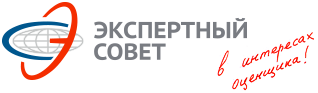 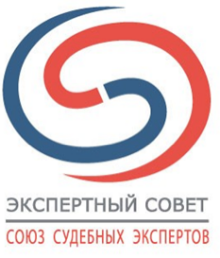 Ассоциация«СРОО «Экспертный совет»Ассоциация«СРОО «Экспертный совет»Союз судебных экспертов «Экспертный совет»МРз–2/23 от 06.03.2023реквизиты документа«УТВЕРЖДАЮ»Первый вице-президент,
Председатель Экспертного совета, к.э.н._____________________ /В.И. Лебединский/«УТВЕРЖДАЮ»Исполнительный директор,Председатель Методического совета, к.э.н.______________________ /М.О. Ильин/